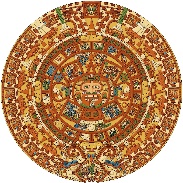 La Academia Dolores Huerta Charter Middle School “A Dual Language Charter Middle School”400 W.Bell St.Las Cruces, NM 88005Phone: 575-526-2984Fax: 575-523-5407 Regular Governing Council Meeting MinutesThursday, May 23, 2019 at 5:30 PM, LADHLa Academia Dolores Huerta Conference PortableAdrian Gaytan called the meeting to order at 5:42 PM. Roll call and establish quorum:GC Members Present: Adrian Gaytan, PresidentYoli Silva, Vice-PresidentElaine Palma, SecretaryMichael Sena, General MemberRobert Palacios, Treasurer        	      Quorum establishedGuests: Melissa Miranda, Head Administrator; Mirna Rodriguez, Business Specialist; Sylvy Galvan de Lucero, Instructional Coach/Assistant Principal; Kyle Hunt, Vigil Group  Approval of agenda Adrian Gaytan moved to approve the agenda; Yoli Silva secondedRoll Call Vote:Adrian Gaytan: yesElaine Palma: yesRobert Palacios: yesYoli Silva: yesMichael Sena: yesNone opposed, motion passedOpen forum-public input*None as no one present. Ms. Miranda thanked the GC for being so supportive and active with the school. The support during PEC meetings and graduation has been greatly appreciated.Public comments and observations regarding education policy and governance issues, as well as the strategic planning are heard at this time. Time limit per presenter may be imposed by ChairApproval of April 11, 2019 Regular Governing Council (GC) Meeting Minutes Adrian Gaytan moved to approve the April 11, 2019 Regular Governing Council (GC) Meeting Minutes; Michael Sena secondedRoll Call Vote:Adrian Gaytan: yesElaine Palma: yesRobert Palacios: yesYoli Silva: yesMichael Sena: yesNone opposed, motion passedACTION ITEMSReview, discussion, and possible approval of the 2019-2020 Corrective Action Plan (CAP).-Ms. Miranda reported that based on feedback she has received from Commissioner Gipson, she recommends that the GC take no action on the CAP today as there has been no agreement on CAP academic goals. -Members of the GC discussed what the PEC was really looking for/expecting. Based on the discussion during the meeting with the PEC, the majority of GC members feels the PEC would like to see a goals which indicate that a percentage of students achieve a 1.5 year growth as measured by a short-cycle assessment. Mrs. Palma referenced the article written by Dr. John Cronin is the Vice President of Education Research at NWEA, which indicates that 1.5 times the growth norm is not a reasonable goal for most schools (see attached). The GC reached a consensus that the 1.5 year growth is not a realistic goal -Ms. Galvan noted that Illuminate does not measure years of growth. It measures mastery of Common Core skills. Therefore, goals should be written to reflect that.-The GC reached a consensus not to take action on this item.-Next step: Ms. Miranda will contact Natasha Cuylear, LADH school attorney with Dumas Law Office, to discuss what PEC expectations are for the academic goals and if they are truly willing to negotiate.-Next step: GC discussed creating a family/student contract for the 2019-2020 school year that details academic expectations of the students and holds them and their families accountable. Possible consequences: required tutoring, required study hall instead of participation in elective classes, etc. Review, discussion, and possible approval of LADH Whistleblower Policy.Adrian Gaytan moved to approve LADH Whistleblower Policy as presented; Yoli Silva secondedRoll Call Vote:Adrian Gaytan: yesElaine Palma: yesRobert Palacios: yesYoli Silva: yesMichael Sena: yesNone opposed, motion passedReview, discussion, and possible approval of FY2020 budget.Kyle presented the proposed FY2020 budget. 	-large increase in software as there has to be a change in the student system	-Instructional Coach is now going to be classified under a different line item	-There is a 6% increase to staff across the board-Central Services: other contracted services have been moved and therefore the line item has increased-Presented the new salary schedule-Ms. Miranda: after talking with Kyle we will only be able to sustain LADH for one year given the student population. LADH needs to increase student population to 150 during the 2019-2020 school year or staff will need to be cut. GC discussed possible strategies to recruit students: newspaper articles, summer events, partnerships with feeding elementary schools, etc.Robert Palacios moved to approve the proposed FY2020 budget; Adrian Gaytan secondedRoll Call Vote:Adrian Gaytan: yesElaine Palma: yesRobert Palacios: yesYoli Silva: yesMichael Sena: yesNone opposed, motion passedReview, discussion, and possible approval of Ms. Miranda, Head Administrator, and/or Business Manager to enter and submit any final Budget Adjustment Requests (BARs) on behalf of the school to maintain budgetary compliance for audit and other regulatory purposes. Robert Palacios moved to approve Ms. Miranda, Head Administrator, and/or Business Manager to enter and submit any final Budget Adjustment Requests (BARs) on behalf of the school to maintain budgetary compliance for audit and other regulatory purposes; Michael Sena secondedRoll Call Vote:Adrian Gaytan: yesElaine Palma: yesRobert Palacios: yesYoli Silva: yesMichael Sena: yesNone opposed, motion passedReview, discussion, and possible approval of LADH’s Charter School Contract with the PEC (including the Performance Framework Goals).Proposed contract was reviewed. Recommendations from Ms. Cuylear were reviewed.Adrian Gaytan moved to approve of LADH’s Charter School Contract with the PEC (including the Performance Framework Goals); Yoli Silva secondedRoll Call Vote:Adrian Gaytan: yesElaine Palma: yesRobert Palacios: yesYoli Silva: yesMichael Sena: yesNone opposed, motion passedReview, discussion, and possible approval of IDEA-B application.Ms. Miranda explained that IDEA-B money is for SPED. The projected allocation for 2019-2010 is $28,787.36. If awarded, the funds will be used to cover SPED teacher salary. Adrian Gaytan moved to approve IDEA-B application; Robert Palacios secondedRoll Call Vote:Adrian Gaytan: yesElaine Palma: yesRobert Palacios: yesYoli Silva: yesMichael Sena: yesNone opposed, motion passedReview, discussion, and possible approval of Title I application.Title 1 monies are for instructional purposes. Ms. Miranda reported that the projected allocation is $76,602.96. If awarded, $15,000 will be used for afterschool programs; $500 for the homeless program; $250 for foster care transportation; and remaining balance for interventionist and/or Title 1 teacher.Adrian Gaytan moved to approve Title 1 application; Michael Sena secondedRoll Call Vote:Adrian Gaytan: yesElaine Palma: yesRobert Palacios: yesYoli Silva: yesMichael Sena: yesNone opposed, motion passedReview, discussion, and possible approval of Title II application.Title II funds are strictly for professional development. Projected allocation is $7,376.00. Due to staffing changes Ms. Miranda is not sure exactly how the money will be utilized. Ms. Miranda plans to set some money aside for mentorship, endorsements, professional development, and any needed course work to get teachers highly qualified.Adrian Gaytan moved to approve Title II application; Robert Palacios secondedRoll Call Vote:Adrian Gaytan: yesElaine Palma: yesRobert Palacios: yesYoli Silva: yesMichael Sena: yesNone opposed, motion passedReview, discussion, and possible approval of Title IV application.Title IV is used for Safe Schools and includes PE and health. The projected allocation is $10,000. Ms. Miranda plans to use it to pay Coach Rob’s salary as he is part-time.Robert Palacios moved to approve Title IV application; Adrian Gaytan secondedRoll Call Vote:Adrian Gaytan: yesElaine Palma: yesRobert Palacios: yesYoli Silva: yesMichael Sena: yesNone opposed, motion passedReview, discussion, and possible approval of changes to Article VI Section 1 (Composition) of GC Bylaws.GC discussed this section and determined that the requirement to vote should be removed.Robert Palacios moved to eliminate the verbiage “as determined by vote of the majority of the Council” leaving from Section 1 of Article VI to read “Composition: The Governing Council shall consist of five (5) or six (6) members.; Yoli Silva secondedRoll Call Vote:Adrian Gaytan: yesElaine Palma: yesRobert Palacios: yesYoli Silva: yesMichael Sena: yesNone opposed, motion passedNEW BUSINESS: DISCUSSION ITEMS ONLY – NO ACTION WILL BE TAKENFinance Committee Report:-Robert Palacios: Committee met and discussed proposed FY2020 budget. BARs were approved to ensure that all reimbursements are received.-Closing the year out with a positive balance of $234,778-Mrs. Rodriguez noted that the nutrition program is no longer in the red for the first time.-Mrs. Rodriguez providing results of the audit:-Five Findings: (1) Purchasing: Other non-compliance(2) Internal controls over cash receipts: Other non-compliance(3) Internal control over payroll: Other non-compliance(4) Internal control environment: Material weakness(5) Ani-donation: Other non-compliance -Corrective action plan was generated and submitted on May 20, 2019. For each finding, supportive documentation was provided.-Robert Palacios reported that there were material findings. For example, Ms. Miranda reported that she was not reviewing journal entries. -Ms. Miranda felt this was a much more thorough audit than those previously done.Review of current academic data (including but not limited to student performance on standardized tests)-Ms. Galvan: -The Access scores are invalid, per PED. They will let administration know when the new reports will be available.-Illuminate test results show the end of year mastery for all the standards that were tested and should have been covered during the year; however, since we did not have the pacing guides until October/November there was a lot of instruction that did not align to the assessment. Some of the tests included California standards. In 2019-2020 other State standards will be eliminated and will only focus on targeted standards (will focus on the top ten that are considered necessary to be successful in high school). -Administrators are learning more about Illuminate and will be able to tailor it for LADH’s needs next year. Medicaid contractMs. Miranda wanted GC to be aware that LADH has a contract with SWREC to bill Medicaid for related services. Contract will be renewed in July.Head Administrator’s ReportSee attached. No questions.Curriculum Committee UpdateMs. Miranda reported that they have submitted purchase orders to get Springboard (Math, English Language Arts), Galeria for 7th and 8th grade (Spanish Language Arts), and Yabisi for 6th grade (Spanish Language Arts). Science curriculum will be looked at the next fiscal year.GC Secretary Update:GC Policy Notebook: Mrs. Palma is working on creating one.Trainings request to PEC: Mrs. Palma feels more training in academic expectations is necessary. GC members will think about it about what trainings they would like and provide feedback. Adjourn to Close Session: Adrian Gaytan moved to adjourn to close session at 7:54pm; Robert Palacios secondedRoll Call Vote:Adrian Gaytan: yesElaine Palma: yesRobert Palacios: yesYoli Silva: yesMichael Sena: yesNone opposed, motion passedTo discuss threatened or pending litigation in which the public body is or may become a participant. Specifically, discussion withdrawal of appeal related to the CAP [10-15-1(H)(7) NMSA 1978].To discuss personnel matters relating to any individual employee, including hiring, promotion, demotion, dismissal, resignation, or investigation of complaints or charges against an employee. Specifically, Head Administrator’s 2019-2020 contract [10-15-1(H)(2) NMSA 1978].Adjourn from close sessionAdrian Gaytan moved to adjourn from close session at 8:17pm; Robert Palacios secondedRoll Call Vote:Adrian Gaytan: yesElaine Palma: yesRobert Palacios: yesYoli Silva: yesMichael Sena: yesNone opposed, motion passedReview, discussion, and possible approval of Melissa Miranda’s 2019-2020 employment contract.Robert Palacios moved to approve Melissa Miranda’s 2019-2020 employment contract; Michael Sena secondedRoll Call Vote:Adrian Gaytan: yesElaine Palma: yesRobert Palacios: yesYoli Silva: yesMichael Sena: yesNone opposed, motion passedAdjourn GC general meetingRobert Palacios moved to adjourn GC general meeting at 8:34; Adrian Gaytan secondedRoll Call Vote:Adrian Gaytan: yesElaine Palma: yesRobert Palacios: yesYoli Silva: yesMichael Sena: yesNone opposed, motion passed*Any individual attending a board meeting may sign in to participate in the Public Input section of the Agenda, if any. Such persons may speak on any item after the individual is recognized by the President of the Board and introduces himself/herself at the podium. The Governing Council of La Academia Dolores Huerta will not take action on any item presented under Public Input, until an opportunity to do so is afforded. La Academia Dolores Huerta will provide an interpreter for the Hearing Impaired and simultaneous Spanish translation upon request. Requests should be submitted to the chancellor’s office three days prior to the meeting.By | Dr. John Cronin | June 16, 2016Category | ResearchHow many students and schools actually make a year and a half of growth during a year?If all students are going to be college and career ready, many have a lot of catching up to do.  And one question NWEA researchers are frequently asked is “What is a reasonable growth target for schools serving students who have fallen behind?”  Recently, we had a guest speaker in our offices who offered his opinion on this question, stating that students who are behind may require one-and-one half years of growth each year.  I’ve heard that particular target bandied about frequently, and know that a number of schools even set that target for their students.Let’s start by defining what 1.5 years of growth actually is.  The most common definition is that one year of growth is the equivalent to the student’s growth norm (which is based on their starting scale score and grade in school).  Thus, if the fall-to-spring growth norm for a student is 8, then 8 points would constitute a year of growth.  By extension, 1.5 years of growth would equate to 1.5 times the growth norm.  That would be 12 points if the growth norm were 8.  We believe it is more appropriate to use the straighter definition, so we will reference 1.5 years of growth henceforth as 1.5 times the growth norm, since that’s what this metric actually represents.It’s true that students who are behind academically are not going match their peers if they make average growth, so above-average growth is necessary for them to catch up.  The fact that something is necessary, however, doesn’t always make it reasonable.  For example, assume Rex is a bowler who aspires to the Professional Bowlers Association Tour.  He averages 150 pins a game.  He needs to improve his average to 220 pins a game to make the tour, or improve by 70.  The 70 pin improvement is necessary for him to make the tour, but it’s not reasonable to hold Rex accountable for that improvement, because the evidence shows that very few experienced bowlers improve by that amount.  There’s nothing wrong for this to be Rex’s aspirational goal, it’s good to shoot high, and if Rex gets great coaching and commitment, perhaps he may be one of the few that makes it, but let’s not label Rex a failure if he doesn’t.That’s why it’s important to distinguish between a goal that’s an aspiration and a goal that’s realistic.  Is it an admirable aspiration for students behind grade level to make 1.5 years of growth each year?  Sure, as long as we don’t label students who fail to achieve this ambitious goal as failures.    Is that something I can hold schools accountable for achieving?  The answer to that question should be based on evidence.You determine the reasonableness of a goal by acquiring information about the past performance of the school and, more importantly, the past performance of schools collectively relative to the 1.5 years of growth goal.  In other words, a good test of reasonableness is to ask the question “How frequently have schools in the nation have met this goal in the past?”NWEA publishes growth norms for both students and schools that can be used to empirically test this question.  We can use the growth norms to estimate the likelihood that both individual students and schools would meet the goal of 1.5 times the growth norm.  Using the subject of mathematics as an example, and considering the fact that we are interested in students who are starting out behind the goal of college readiness, let’s address this particular question:   What is the likelihood that a low performing student, in this case a student starting with a below-average score, would reach 1.5 times the average growth in a school year? [1]Figure 1 presents the answer using the 2015 student norms, and it reveals two important facts.  First, at every grade, the majority of students do not meet the year and one half threshold.  That’s not particularly surprising since above average growth was needed to meet it.  Second, the goal is more commonly achieved in the middle grades and high school than it is in elementary grades.  Why is that the case?Figure 1 – Proportion of low-performing students meeting 1.5 years of growth in mathematics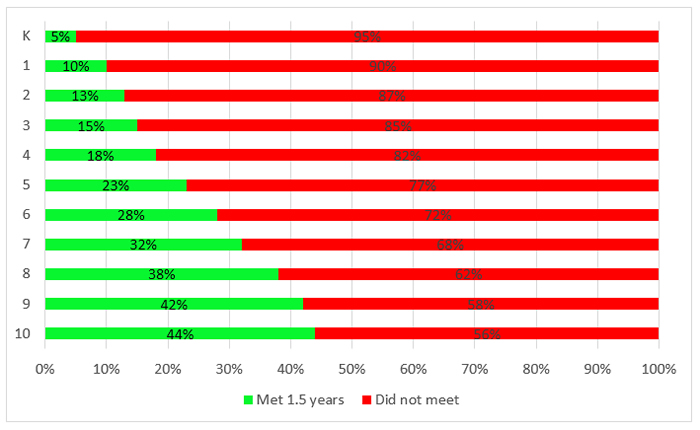 Without getting overly technical, the reason is that the growth norm for students in the early grades is higher, so what constitutes 1.5 times the growth norm in grade 1 is much greater (in this example 19 RIT according to the 2015 norms) than what constitutes 1.5 times the growth norm at grade 9 (5 RIT).  Thus it is much rarer for first graders to show 19 points of growth than it is for ninth graders to show 5 points of growth.  That’s why only 10% of first graders meet this target, while 42% of ninth graders achieve it.  That is also one of the reasons we do not report years of growth, as people tend to assume that a year of growth in a subject at one grade is the same as another, and this is clearly not the case.  Further this misunderstanding can cause people to make bad decisions.  If the data in Table 1 represented a school, an uninformed observer would ask why students in the early grades are failing so badly and why upper grade students were so much more successful.What happens when we extend the criterion to schools?  Figure 2 shows this information from the 2015 school norms for mathematics.Figure 2 – Proportion of schools with low performing students averaging 1.5 years of growth in mathematics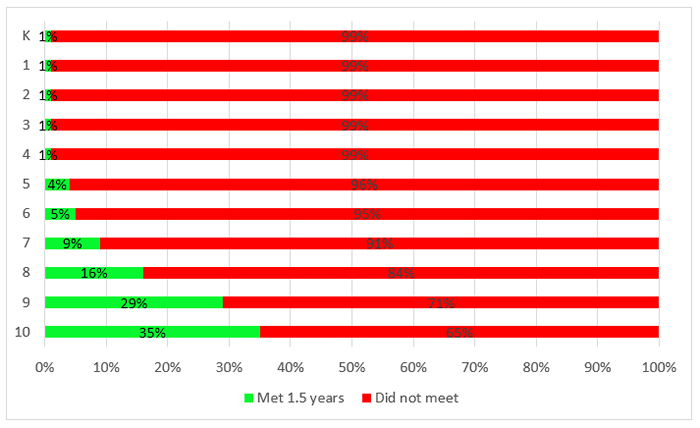 As you can see, the proportion of schools that meet the 1.5 times the norm criterion is much smaller than the proportion of students that reach the goal.  Why is that the case?  The answer is that it’s much less common to get a group of students to meet a goal than it is to get a single student to meet the goal.  Think of it this way—let’s say a teacher picked a 5th grade student from a low-performing school at random and tutored her in mathematics to try and get 1.5 years of growth.  Based on the student norms in Table 1, there’s a 23% chance our student will meet that goal.  Now imagine trying to get an entire school full of low-performing fifth graders to reach the same target.  It’s considerably harder, because the goal has to be achieved with a group of students rather than one, and the law of averages works against us.  That’s why only 4% of the schools depicted in Table 2 reach this goal at the fifth grade level.So is the 1.5 times the growth norm a reasonable goal for most schools?  No.  We have empirical data across a large population of schools that indicates that the vast majority of schools do not reach this target.  The empirical data also show that it is far less common for elementary students to reach this target than middle and high school students.So what’s the harm in setting unrealistic goals for schools?  The harm comes when we make high-stakes decisions about the performance of teachers and schools based on a standard that is rarely reached.  Of course, average growth is not enough for low performing students to catch up to new and higher standards.  It’s necessary.  But that doesn’t mean it’s a good idea to hold teachers and schools accountable for a goal that has been shown to be rarely reached.In baseball, the standard for hitting excellence is 3 hits per 10 at bats or a batting average of .300.  Over 90% of major leaguers fail to reach this standard.  That failure doesn’t mean that teams can afford to cut all their sub .300 hitters.  They must evaluate players by a different standard, which is WAR (in baseball parlance that’s Wins Above Replacement, or the wins above the likely replacement player).  To put it simply, a baseball team doesn’t compare a player’s performance against a .300 batting average. They compare the player’s performance to the group of players, usually minor leaguers and rookies, available to replace him, most of whom actually hit around .220.  Think of it this way, if my shortstop is a .275 hitter, he may not be reaching the team’s aspiration for him, but I’m not going to fire him if the odds are that his replacement will hit around .220.  Put in education terms, you wouldn’t want to fire a teacher or a school without knowing if the replacement you put in place would be better.  The data here show that if you use 1.5 years of growth as the standard for dismissing a teacher (or closing a school), you are almost certain to replace that teacher with someone worse.So what constitutes a reasonable growth goal?  Unfortunately there is not a single number that answers the question.  One factor that can be considered is whether the students’ growth is above average, which is whether their growth exceeds that of a representative peer group.  If growth is well below average, one can make an argument that students might do better if the school or leadership changed.  A second factor is the prior track record of the school.  One may not expect a .200 hitter to improve to a .300 level within a year, but they should show evidence of improvement.  The third factor to consider is the direction and pace of change.  If the school is improving and improvement is accelerating, that should get more credit than a school that has improvement but improvement is decelerating.—[1] For our purposes, we used the 20th percentile score from the school norms, as that score more reasonably reflects the average in a low performing school than the 20th percentile score from the student norms.  This also ensured that we were evaluating students and schools using the same starting scale score, so that the ensuing comparisons would be direct.  Students were evaluated relative to the student norms from this starting score, schools were evaluated relative to the school norms.  To illustrate, in grade 6 math, the starting point for both student and school is the 20thpercentile of the school norms, or a score of 205.  At that score average student growth is about 8 points and 1.5 years of growth would be 12.  The average school growth at that same score is 7 points which would round to 10 (wouldn’t this round to 11?).  We evaluated student growth by estimating the percentage of sixth grade students in the norming sample who reached 12 points, and we evaluated school growth by estimating the percentage of schools in the sample that reached 11 points of growth.    ABOUT THE AUTHOR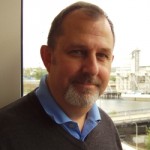 Dr. John Cronin is the Vice President of Education Research at NWEA. He is an expert on the impact of policy initiatives such as teacher evaluation and Common Core on schools and students, and explains the technical issues surrounding assessment in plain, accessible language that educator audiences find understandable and compelling. In addition to leading research at NWEA, John presents to a wide range of professional organizations including the National Association of Elementary School Principals, the New York School Superintendents Association, the Texas Association of School Administrators, and the Confederation of Oregon School Administrators. His recent publications include articles in Phi Delta Kappan, the National Association of Secondary School Principals leadership journal, the Huffington Post, and the Texas Association of School Administrators Insight journal. John holds a Bachelor’s degree in Communications from Gonzaga University, and a Ph.D. in Educational Studies from Emory University.Related PostsNWEA Launches 3 Research and Innovation CentersOpportunities to Learn What’s New with NWEA ResearchSeven Successful Strategies for Literate AssessmentSTAY CURRENT by subscribing to our newsletterTop of FormSIGN ME UPBottom of FormPrivacy & Terms of UseHQ: 121 NW Everett Street, Portland, OR 97209SALES: 866-654-3246SUPPORT: 877-469-3287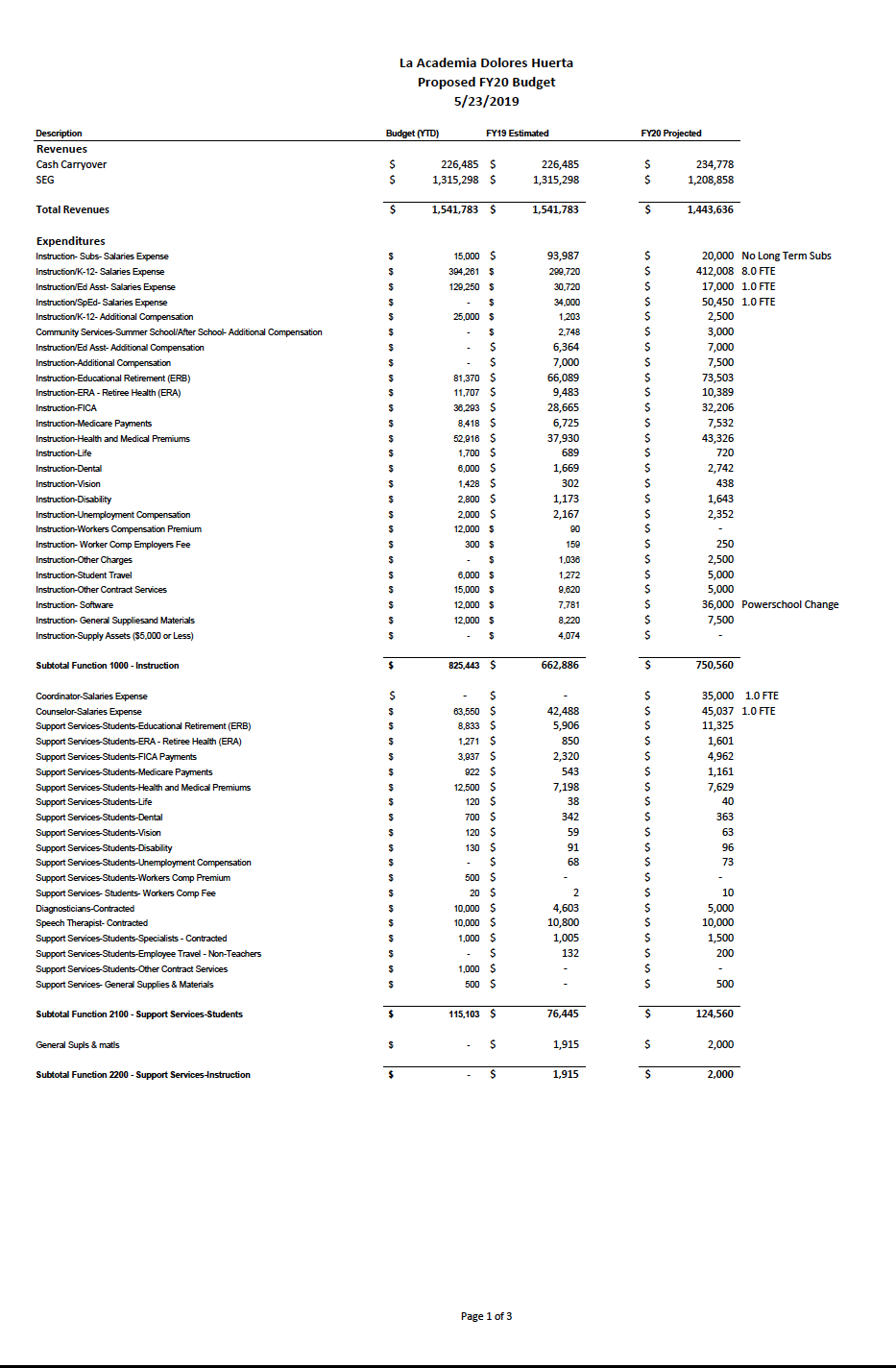 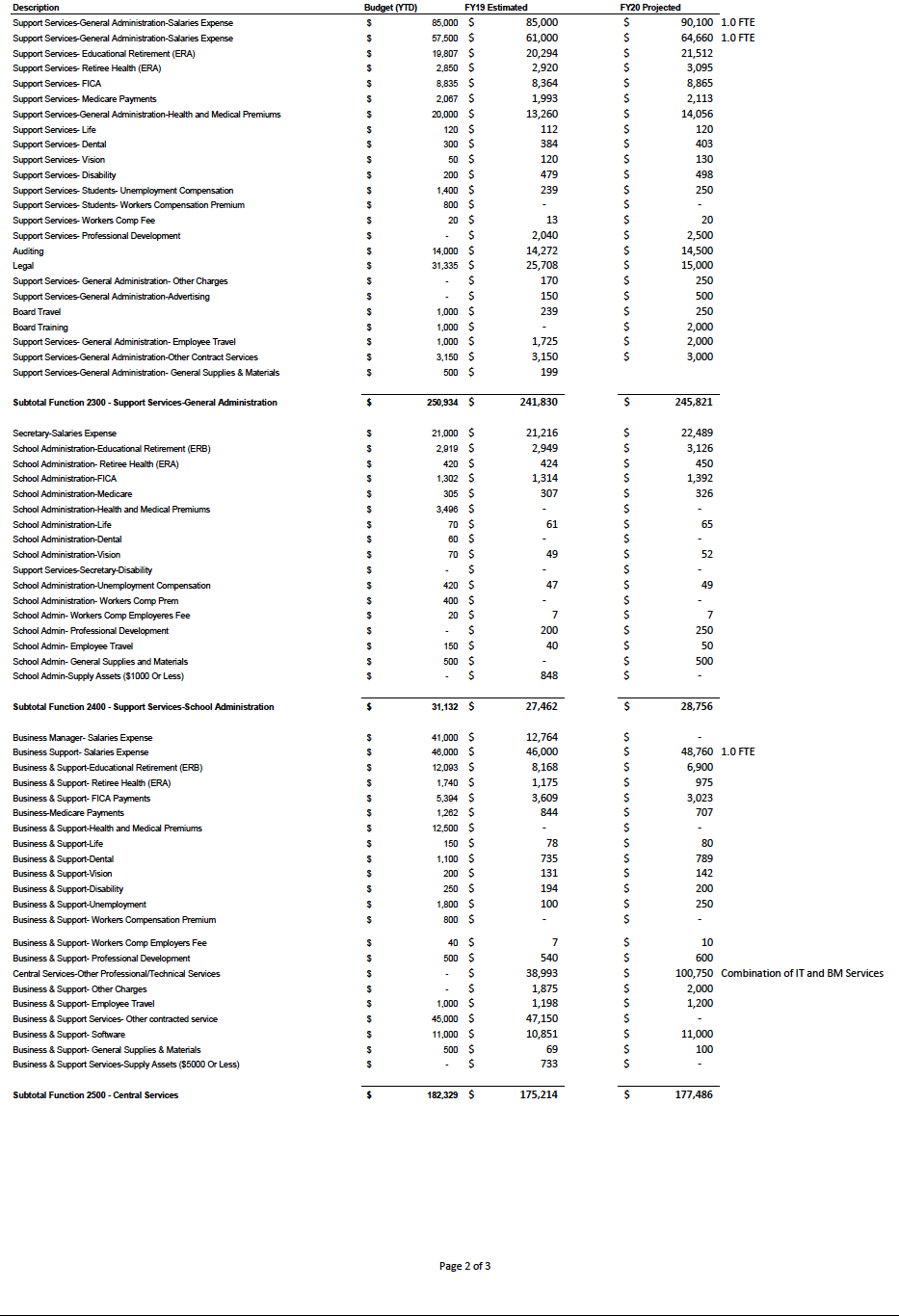 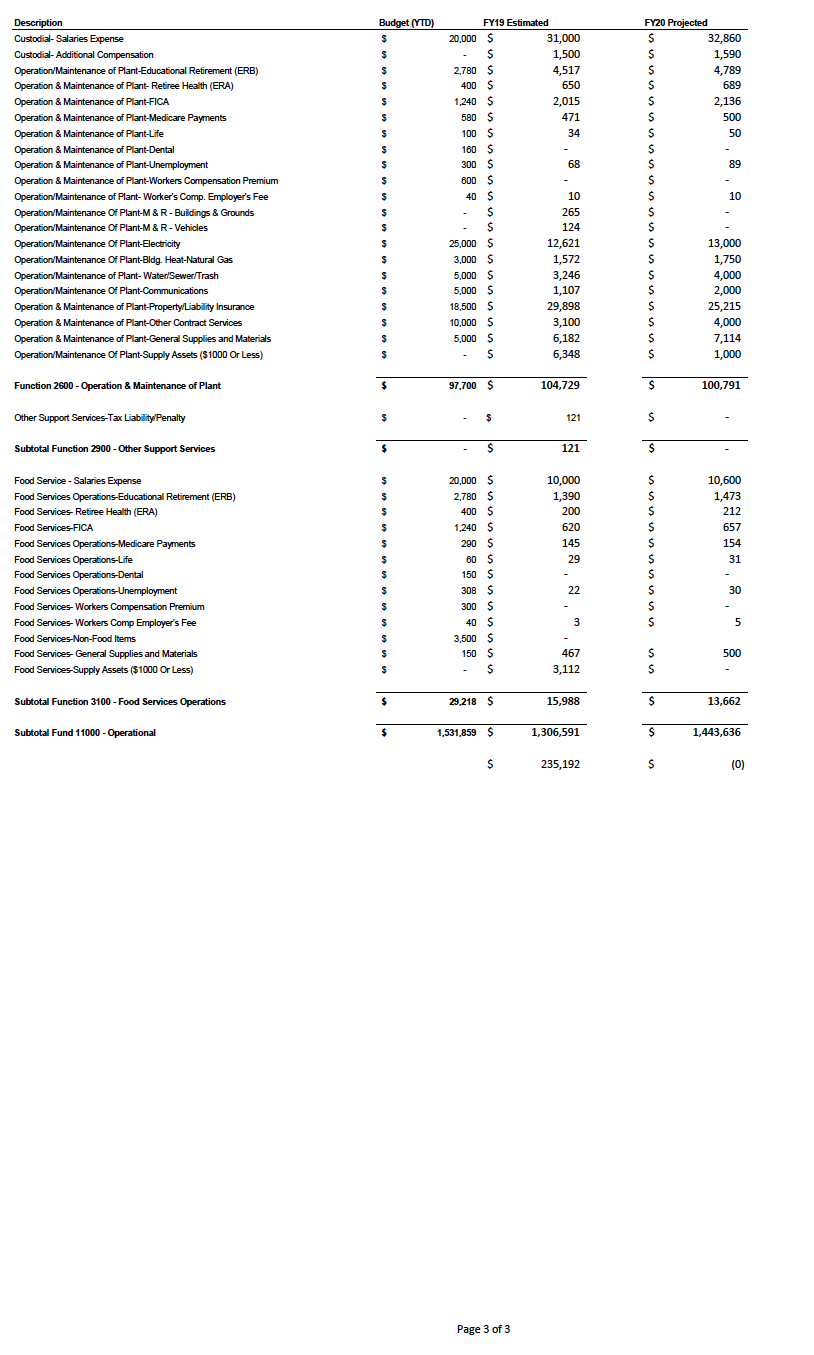 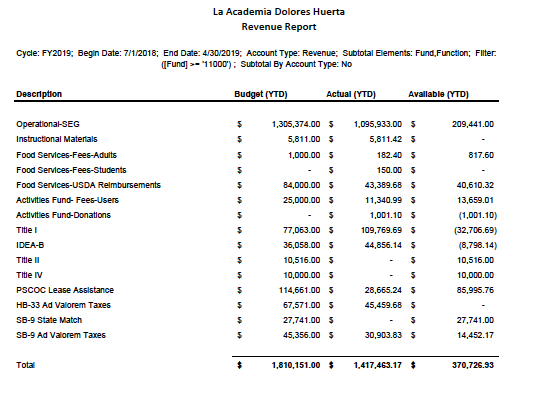 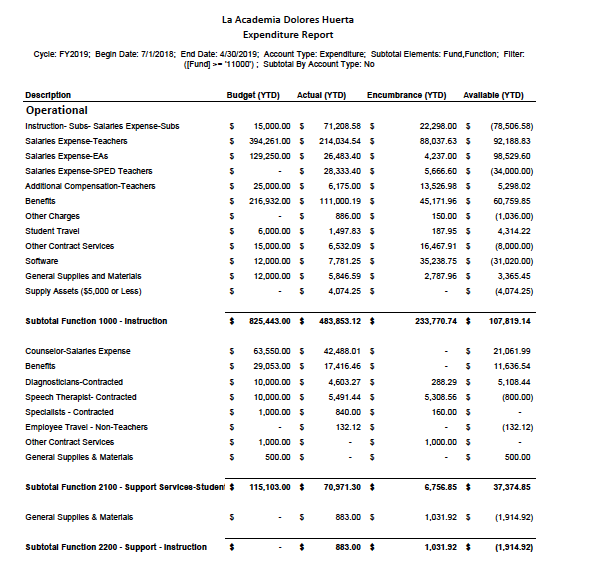 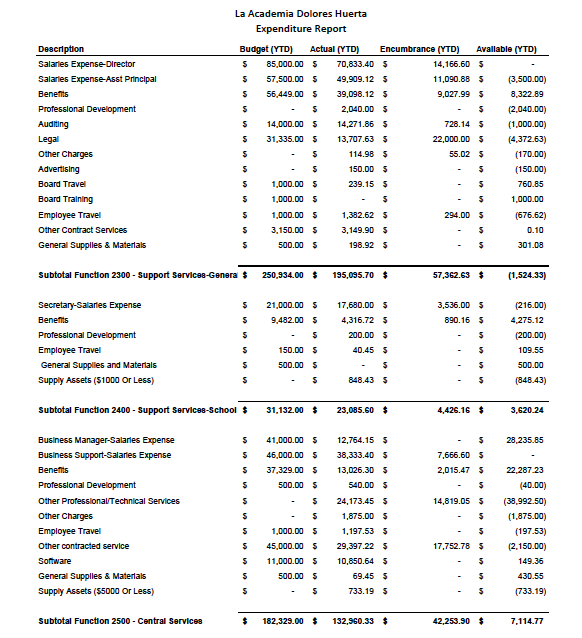 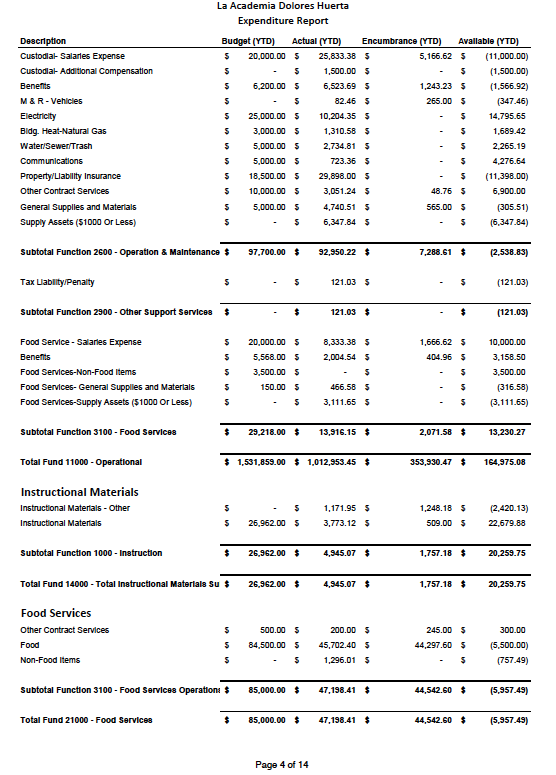 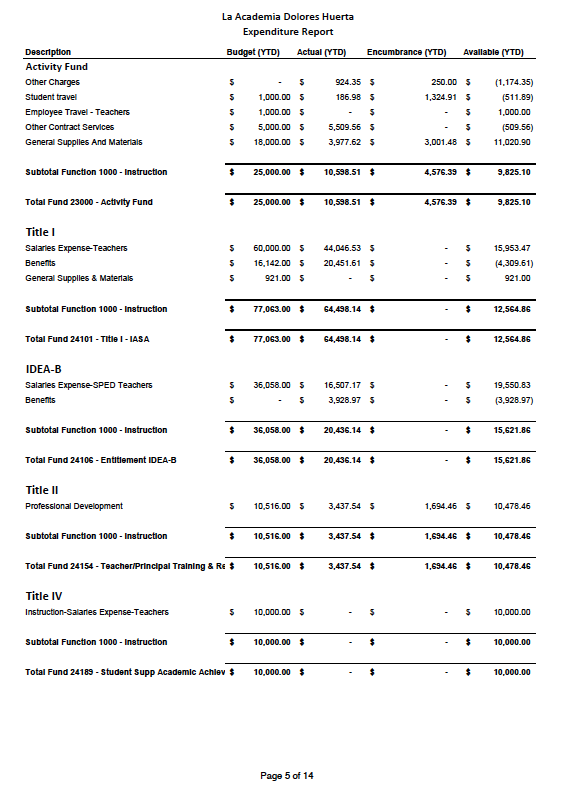 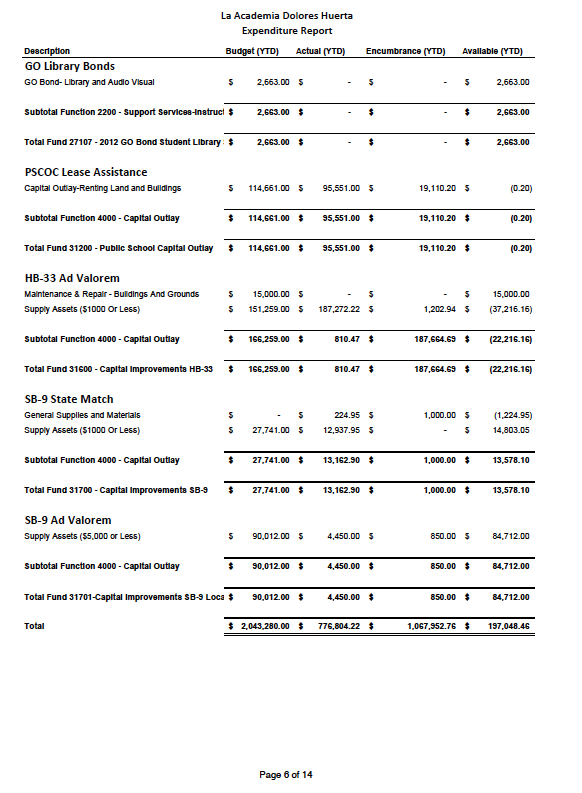 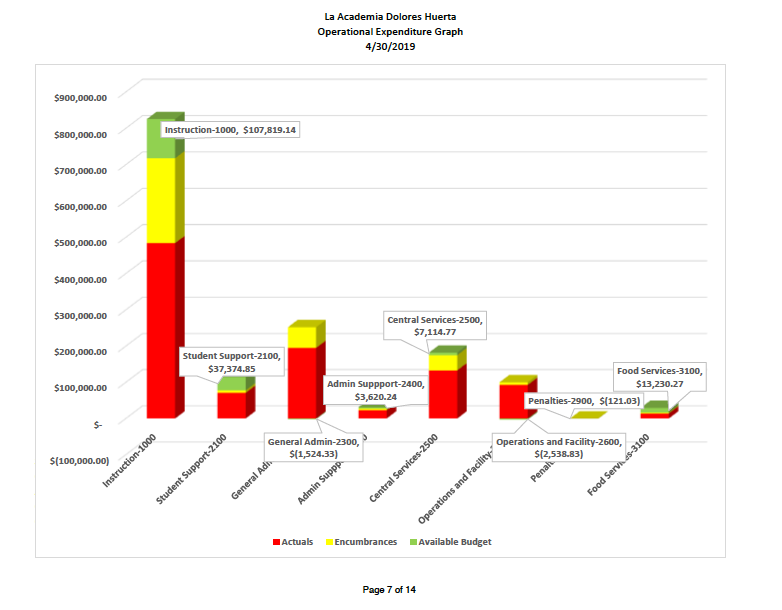 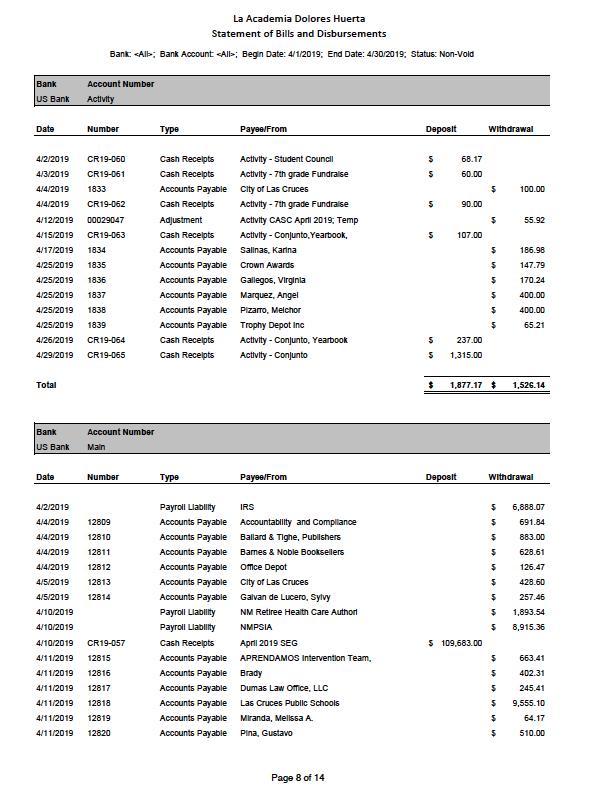 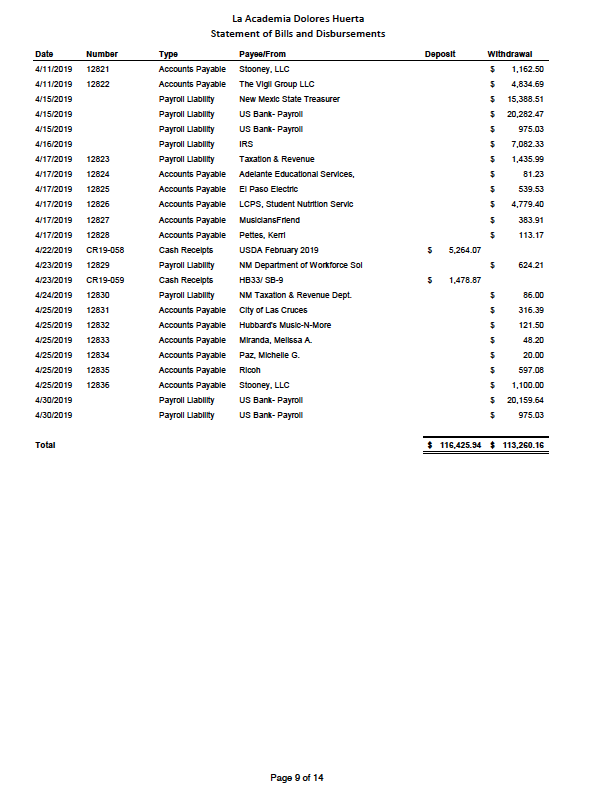 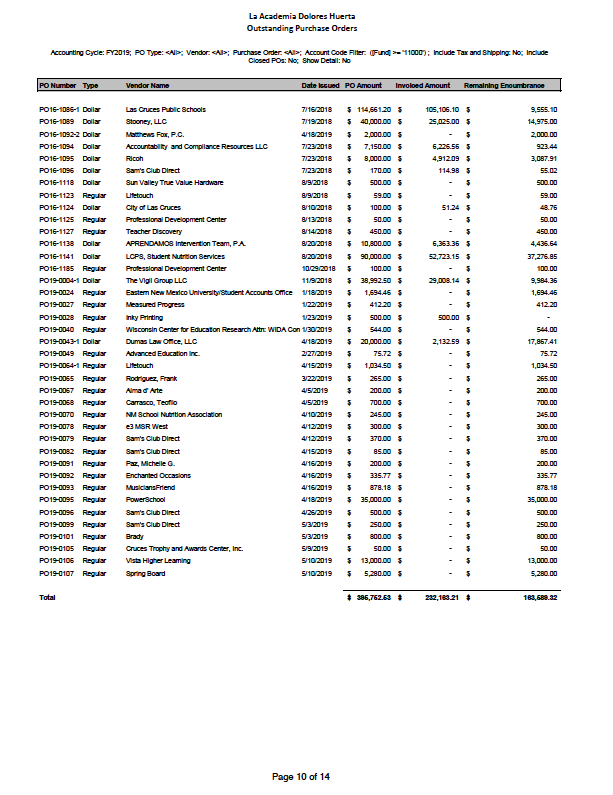 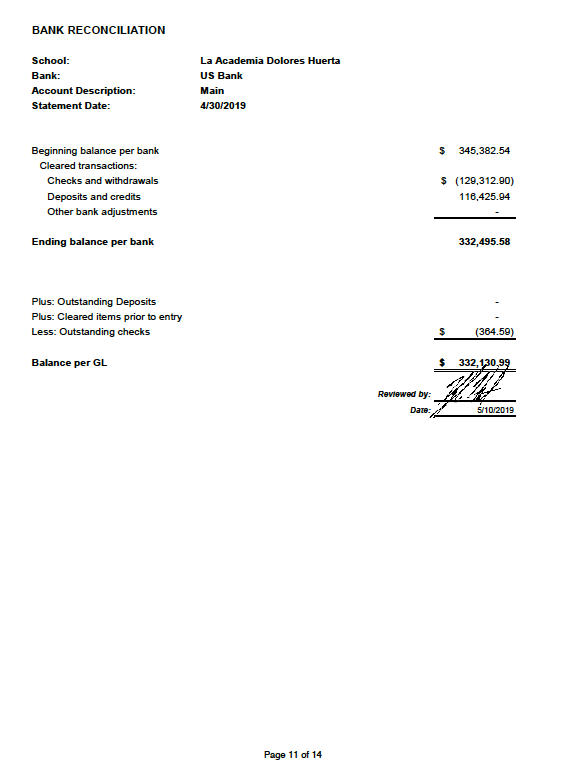 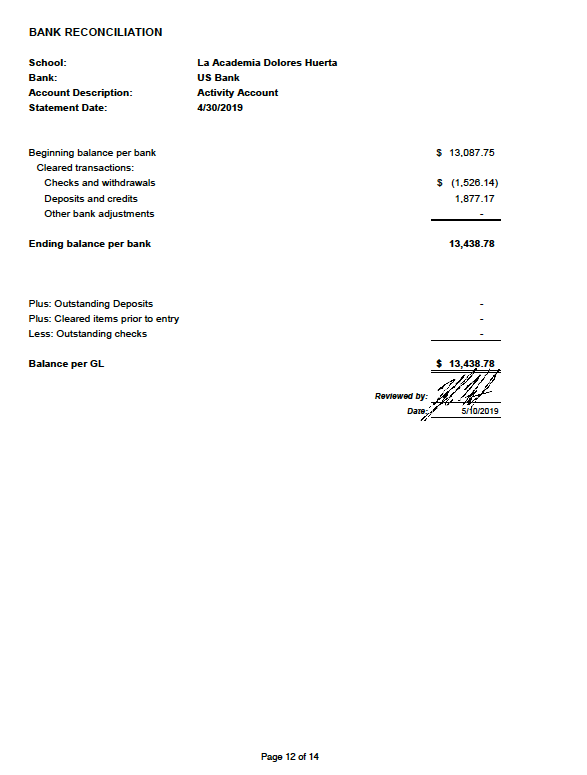 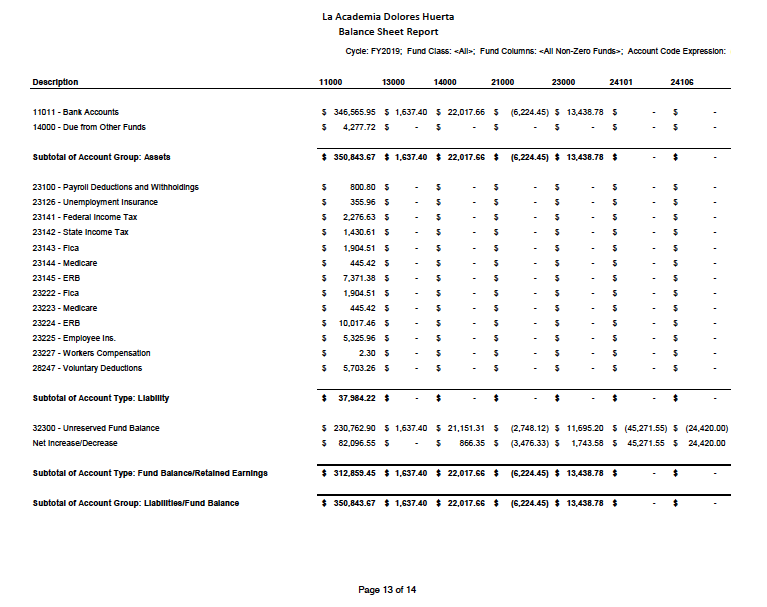 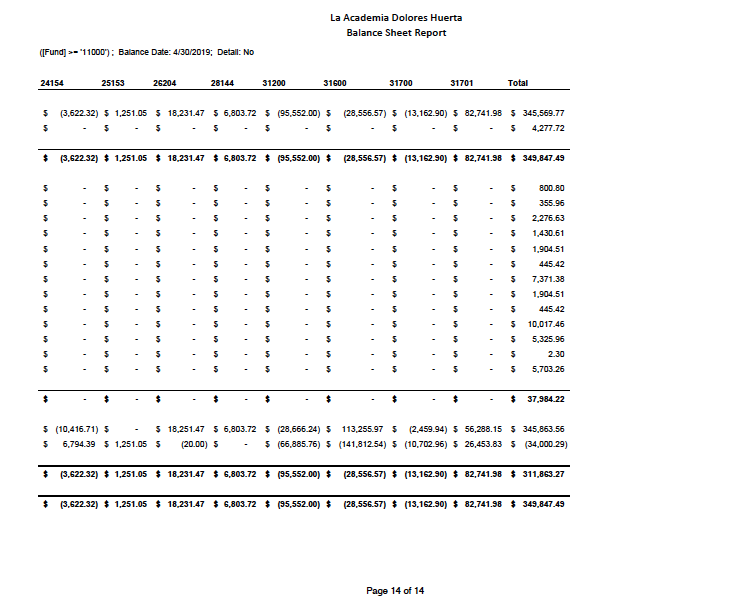 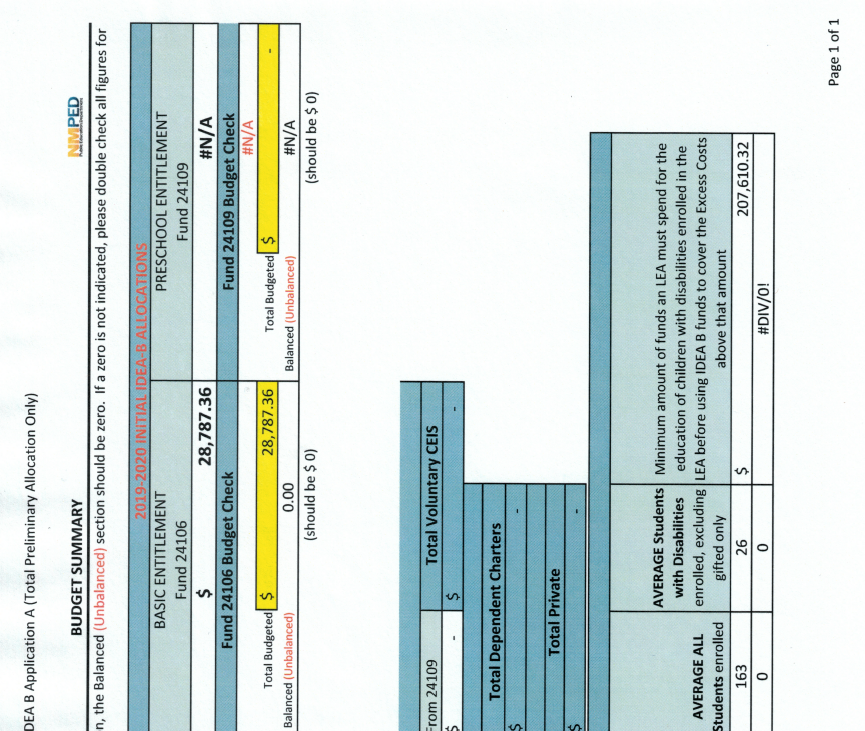 Principal’s ReportMay 23, 2019Current Enrollment:         No changes in enrollment LADH News:The following Curriculums have been order for the 2019-2020 school year:GaleriaSpanish Language ArtsSpring BoardEnglish Language ArtsMathWill order Science with 2019-2020 instructional moneyNew Student Information SystemPowerschool We are currently lease Synergy via LCPS; however, LCPS can no longer lease their contract with Synergy. Interviews have been taking place this weekWe have approximately 3-4 positions to fill-not including our long-term sub positionsFinance Committee will meet on Thursday, May 23rd (See Finance Report)Student Achievement:See Illuminate Assessment ReportProfessional Learning Community (PLC):Did not meet due to PARCC & EOC assessments Upcoming Events: End of the Year Pot LuckFriday, May 24th Half Day & End of the School YearFriday, May 24th  Fundraisers:NoneStudent News: Congratulations to Marisa Hernandez (8th Grade) who is April’s student of the month Congratulations to Ashley Dominguez (6th Grade) who is May’s student of the month Teacher News:End of the year luncheon- celebrated Mr. Prieto’s retirement  Community Collaboration:Alma De Arte8th Grade GraduationLa Academia Dolores Huerta Charter Middle School Whistleblower PolicyLa Academia Dolores Huerta is committed to maintaining a supportive workplace where employees feel free and secure to raise legitimate concerns regarding the business practices, specifically: (1) reporting suspected violations of law, including but not limited to federal and state laws and regulations; (2) providing truthful information in connection with an inquiry or investigation by a court, agency, law enforcement, or other governmental body; and (3) identifying potential violations of La Academia Dolores Huerta policy. An employee who wishes to report a suspected violation of law or La Academia Dolores Huerta policy may do so confidentially by contacting the La Academia Dolores Huerta’s Head Administrator. An employee who wishes to report a suspected violation of law or La Academia Dolores Huerta policy of the Head Administrator may do so confidentially by contacting the La Academia Dolores Huerta’s Governing Council. As defined in state statute, 10-16C-1 NMSA 1978, the Whistleblower Protection Act, La Academia Dolores Huerta expressly prohibits any form of retaliation, including but not limited to harassment, intimidation, or adverse employment actions against employees who raise suspected violations of law, cooperate in inquiries or investigations, or identify potential violations of La Academia Dolores Huerta policy. Any employee who engages in retaliation will be subject to discipline, up to and including termination. Any employee who believes that he or she has been subjected to any form of retaliation as a result of reporting a suspected violation of law or policy should immediately report the retaliation to their immediate supervisor, the Head Administrator, or Governing Council. Reports of suspected violations of law or policy and reports of retaliation will be investigated promptly and, in a manner, intended to protect confidentiality, consistent with a full and fair investigation. The Head Administrator will conduct or designate other internal or external parties to conduct the investigations. The investigating parties will notify the concerned individuals of their findings directly.La Academia Dolores HuertaLa Academia Dolores HuertaLa Academia Dolores HuertaLa Academia Dolores HuertaLa Academia Dolores HuertaLa Academia Dolores HuertaLa Academia Dolores HuertaLEVEL I BEGINNING TEACHER & CERTIFIED STAFF SALARY SCHEDULELEVEL I BEGINNING TEACHER & CERTIFIED STAFF SALARY SCHEDULELEVEL I BEGINNING TEACHER & CERTIFIED STAFF SALARY SCHEDULELEVEL I BEGINNING TEACHER & CERTIFIED STAFF SALARY SCHEDULELEVEL I BEGINNING TEACHER & CERTIFIED STAFF SALARY SCHEDULELEVEL I BEGINNING TEACHER & CERTIFIED STAFF SALARY SCHEDULELEVEL I BEGINNING TEACHER & CERTIFIED STAFF SALARY SCHEDULELEVEL II PROFESSIONAL AND LEVEL III MASTER TEACHER SALARY SCHEDULELEVEL II PROFESSIONAL AND LEVEL III MASTER TEACHER SALARY SCHEDULELEVEL II PROFESSIONAL AND LEVEL III MASTER TEACHER SALARY SCHEDULELEVEL II PROFESSIONAL AND LEVEL III MASTER TEACHER SALARY SCHEDULELEVEL II PROFESSIONAL AND LEVEL III MASTER TEACHER SALARY SCHEDULELEVEL II PROFESSIONAL AND LEVEL III MASTER TEACHER SALARY SCHEDULELEVEL II PROFESSIONAL AND LEVEL III MASTER TEACHER SALARY SCHEDULELEVEL II PROFESSIONAL AND LEVEL III MASTER TEACHER SALARY SCHEDULE2019-20 School Year2019-20 School Year2019-20 School Year2019-20 School YearBABABA+15BA+15BA +45 orMABA +45 orMABA +45 orMAMA+15MA+15MA+15MA+45MA+45MA+45EXPER.Level ILevel IILevel ILevel IILevel ILevel IILevel IIILevel ILevel IILevel  IIILevel ILevel IILevel III0 $   41,000  $   41,050  $    41,100  $   41,150  $   41,200 1 $   41,050  $   41,100  $    41,150  $   41,200  $   41,250 2 $   41,100  $   41,150  $    41,200  $   41,250  $   41,300 3 $   41,150  $   50,000  $   41,200  $   50,050  $    41,250  $   50,100  $   41,300  $   50,150  $   41,350  $   50,200 4 $   41,200  $   50,050  $   41,250  $   50,100  $    41,300  $   50,150  $   41,350  $   50,200  $   41,400  $   50,250 5 $   41,250  $   50,100  $   41,300  $   50,150  $    41,350  $   50,200  $   41,400  $   50,250  $   41,450  $   50,300 6 $   41,300  $   50,150  $   41,350  $   50,200  $    41,400  $   50,250  $       60,000  $   41,450  $   50,300  $      60,050  $   41,500  $   50,350  $       60,100 7 $   41,350  $   50,200  $   41,400  $   50,250  $    41,450  $   50,300  $       60,050  $   41,500  $   50,350  $      60,100  $   41,550  $   50,400  $       60,150 8 $   41,400  $   50,250  $   41,450  $   50,300  $    41,500  $   50,350  $       60,100  $   41,550  $   50,400  $      60,150  $   41,600  $   50,450  $       60,200 9 $   41,450  $   50,300  $   41,500  $   50,350  $    41,550  $   50,400  $       60,150  $   41,600  $   50,450  $      60,200  $   41,650  $   50,500  $       60,250 10 $   41,500  $   50,350  $   41,550  $   50,400  $    41,600  $   50,450  $       60,200  $   41,650  $   50,500  $      60,250  $   41,700  $   50,550  $       60,300 11 $   41,550  $   50,400  $   41,600  $   50,450  $    41,650  $   50,500  $       60,250  $   41,700  $   50,550  $      60,300  $   41,750  $   50,600  $       60,350 12 $   41,600  $   50,450  $   41,650  $   50,500  $    41,700  $   50,550  $       60,300  $   41,750  $   50,600  $      60,350  $   41,800  $   50,650  $       60,400 13 $   41,650  $   50,500  $   41,700  $   50,550  $    41,750  $   50,600  $       60,350  $   41,800  $   50,650  $      60,400  $   41,850  $   50,700  $       60,450 14 $   41,700  $   50,550  $   41,750  $   50,600  $    41,800  $   50,650  $       60,400  $   41,850  $   50,700  $      60,450  $   41,900  $   50,750  $       60,500 15 $   41,750  $   50,600  $   41,800  $   50,650  $    41,850  $   50,700  $       60,450  $   41,900  $   50,750  $      60,500  $   41,950  $   50,800  $       60,550 16 $   41,800  $   50,650  $   41,850  $   50,700  $    41,900  $   50,750  $       60,500  $   41,950  $   50,800  $      60,550  $   42,000  $   50,850  $       60,600 17 $   41,850  $   50,700  $   41,900  $   50,750  $    41,950  $   50,800  $       60,550  $   42,000  $   50,850  $      60,600  $   42,050  $   50,900  $       60,650 18 $   41,900  $   50,750  $   41,950  $   50,800  $    42,000  $   50,850  $       60,600  $   42,050  $   50,900  $      60,650  $   42,100  $   52,816  $       60,700 19 $   41,950  $   50,800  $   42,000  $   50,850  $    42,050  $   50,900  $       60,650  $   42,100  $   50,950  $      60,700  $   42,150  $   52,866  $       60,750 20 $   42,000  $   50,850  $   42,050  $   50,900  $    42,100  $   50,950  $       60,700  $   42,150  $   51,000  $      60,750  $   42,200  $   52,916  $       60,800 21 $   42,050  $   50,900  $   42,100  $   50,950  $    42,150  $   51,000  $       60,750  $   42,200  $   51,050  $      60,800  $   42,250  $   52,966  $       60,850 22 $   42,100  $   53,092  $   42,150  $   53,142  $    42,200  $   53,192  $       60,800  $   42,250  $   53,242  $      60,850  $   42,300  $   53,292  $       60,900 23 $   42,150  $   53,142  $   42,200  $   53,192  $    42,250  $   53,242  $       60,850  $   42,300  $   53,292  $      60,900  $   42,350  $   53,342  $       60,950 24 $   42,200  $   53,192  $   42,250  $   53,242  $    42,300  $   53,292  $       60,900  $   42,350  $   53,342  $      60,950  $   42,400  $   53,392  $       61,000 25 $   42,250  $   53,242  $   42,300  $   53,292  $    42,350  $   53,342  $       60,950  $   42,400  $   53,392  $      61,000  $   42,450  $   53,442  $       61,050 26 $   42,300  $   53,292  $   42,350  $   53,342  $    42,400  $   53,392  $       61,000  $   42,450  $   53,442  $      61,050  $   42,500  $   53,492  $       61,100 27 $   42,350  $   53,342  $   42,400  $   53,392  $    42,450  $   53,442  $       61,050  $   42,500  $   53,492  $      61,100  $   42,550  $   53,542  $       61,150 28 $   42,400  $   53,392  $   42,450  $   53,442  $    42,500  $   53,492  $       61,100  $   42,550  $   53,542  $      61,150  $   42,600  $   53,592  $       61,200 29 $   42,450  $   53,442  $   42,500  $   53,492  $    42,550  $   53,542  $       61,150  $   42,600  $   53,592  $      61,200  $   42,650  $   53,642  $       61,250 30 $   42,500  $   53,492  $   42,550  $   53,542  $    42,600  $   53,592  $       61,200  $   42,650  $   53,642  $      61,250  $   42,700  $   53,692  $       61,300 Additional Years beyond 31 will add an additional $50 per year.Additional Years beyond 31 will add an additional $50 per year.Additional Years beyond 31 will add an additional $50 per year.Additional Years beyond 31 will add an additional $50 per year.Additional Years beyond 31 will add an additional $50 per year.***Salary Schedule is subject to change each year***Salary Schedule is subject to change each year***Salary Schedule is subject to change each year***Salary Schedule is subject to change each year***Salary Schedule is subject to change each year***Salary Schedule is subject to change each yearLa Academia Dolores HuertaLa Academia Dolores HuertaLa Academia Dolores HuertaLa Academia Dolores HuertaLa Academia Dolores HuertaLa Academia Dolores HuertaLa Academia Dolores HuertaLa Academia Dolores HuertaLa Academia Dolores HuertaLEVEL I BEGINNING TEACHER & CERTIFIED STAFF SALARY SCHEDULELEVEL I BEGINNING TEACHER & CERTIFIED STAFF SALARY SCHEDULELEVEL I BEGINNING TEACHER & CERTIFIED STAFF SALARY SCHEDULELEVEL I BEGINNING TEACHER & CERTIFIED STAFF SALARY SCHEDULELEVEL I BEGINNING TEACHER & CERTIFIED STAFF SALARY SCHEDULELEVEL I BEGINNING TEACHER & CERTIFIED STAFF SALARY SCHEDULELEVEL I BEGINNING TEACHER & CERTIFIED STAFF SALARY SCHEDULELEVEL I BEGINNING TEACHER & CERTIFIED STAFF SALARY SCHEDULELEVEL I BEGINNING TEACHER & CERTIFIED STAFF SALARY SCHEDULELEVEL II PROFESSIONAL AND LEVEL III MASTER TEACHER SALARY SCHEDULELEVEL II PROFESSIONAL AND LEVEL III MASTER TEACHER SALARY SCHEDULELEVEL II PROFESSIONAL AND LEVEL III MASTER TEACHER SALARY SCHEDULELEVEL II PROFESSIONAL AND LEVEL III MASTER TEACHER SALARY SCHEDULELEVEL II PROFESSIONAL AND LEVEL III MASTER TEACHER SALARY SCHEDULELEVEL II PROFESSIONAL AND LEVEL III MASTER TEACHER SALARY SCHEDULELEVEL II PROFESSIONAL AND LEVEL III MASTER TEACHER SALARY SCHEDULELEVEL II PROFESSIONAL AND LEVEL III MASTER TEACHER SALARY SCHEDULELEVEL II PROFESSIONAL AND LEVEL III MASTER TEACHER SALARY SCHEDULELEVEL II PROFESSIONAL AND LEVEL III MASTER TEACHER SALARY SCHEDULE2019-20 School Year2019-20 School Year2019-20 School Year2019-20 School Year2019-20 School Year2019-20 School YearMA+45MA+45MA+45MA+45MA+45MA+45MA+45Level ILevel ILevel ILevel IILevel IILevel IIILevel III $   41,200  $   41,200  $   41,200  $   41,250  $   41,250  $   41,250  $   41,300  $   41,300  $   41,300  $   41,350  $   41,350  $   41,350  $   50,200  $   50,200  $   41,400  $   41,400  $   41,400  $   50,250  $   50,250  $   41,450  $   41,450  $   41,450  $   50,300  $   50,300  $   41,500  $   41,500  $   41,500  $   50,350  $   50,350  $       60,100  $       60,100  $   41,550  $   41,550  $   41,550  $   50,400  $   50,400  $       60,150  $       60,150  $   41,600  $   41,600  $   41,600  $   50,450  $   50,450  $       60,200  $       60,200  $   41,650  $   41,650  $   41,650  $   50,500  $   50,500  $       60,250  $       60,250  $   41,700  $   41,700  $   41,700  $   50,550  $   50,550  $       60,300  $       60,300  $   41,750  $   41,750  $   41,750  $   50,600  $   50,600  $       60,350  $       60,350  $   41,800  $   41,800  $   41,800  $   50,650  $   50,650  $       60,400  $       60,400  $   41,850  $   41,850  $   41,850  $   50,700  $   50,700  $       60,450  $       60,450  $   41,900  $   41,900  $   41,900  $   50,750  $   50,750  $       60,500  $       60,500  $   41,950  $   41,950  $   41,950  $   50,800  $   50,800  $       60,550  $       60,550  $   42,000  $   42,000  $   42,000  $   50,850  $   50,850  $       60,600  $       60,600  $   42,050  $   42,050  $   42,050  $   50,900  $   50,900  $       60,650  $       60,650  $   42,100  $   42,100  $   42,100  $   52,816  $   52,816  $       60,700  $       60,700  $   42,150  $   42,150  $   42,150  $   52,866  $   52,866  $       60,750  $       60,750  $   42,200  $   42,200  $   42,200  $   52,916  $   52,916  $       60,800  $       60,800  $   42,250  $   42,250  $   42,250  $   52,966  $   52,966  $       60,850  $       60,850  $   42,300  $   42,300  $   42,300  $   53,292  $   53,292  $       60,900  $       60,900  $   42,350  $   42,350  $   42,350  $   53,342  $   53,342  $       60,950  $       60,950  $   42,400  $   42,400  $   42,400  $   53,392  $   53,392  $       61,000  $       61,000  $   42,450  $   42,450  $   42,450  $   53,442  $   53,442  $       61,050  $       61,050  $   42,500  $   42,500  $   42,500  $   53,492  $   53,492  $       61,100  $       61,100  $   42,550  $   42,550  $   42,550  $   53,542  $   53,542  $       61,150  $       61,150  $   42,600  $   42,600  $   42,600  $   53,592  $   53,592  $       61,200  $       61,200  $   42,650  $   42,650  $   42,650  $   53,642  $   53,642  $       61,250  $       61,250  $   42,700  $   42,700  $   42,700  $   53,692  $   53,692  $       61,300  $       61,300 GradeEnrolled6th 42 7th 308th 47Total119